Główna Komisja Szkolenia ZKwP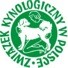 Podkomisja ds. Wyścigów ChartówWNIOSEK O WYDANIE LICENCJI Dane psa:Dane właściciela:Biegi licencyjne:Wnioskuję o wydanie następujących licencji dla mojego psa:Licencja torowaLicencja terenowa (coursingowa)Klasa wnioskowanej licencji:Licencja klasy FCI-OpenLicencja klasy FCI-CACILDo wniosku należy dołączyć załączniki zgodnie z Krajowym Regulaminem Wyścigów Chartów. Skan podpisanego wniosku wraz z załącznikami należy przesłać na adres email Rejestratora Licencji. Aktualny adres email dostępny na stronie internetowej Podkomisji.Nazwa psa:Rasa:Płeć:Data urodzenia:Chip/tatuaż:Nr rodowodu:PKR.Nr rejestracji oddziałowej:Imię i nazwisko:Adres:email:Nr telefonu:DataMiejsceTypBiegi licencyjne toroweBiegi licencyjne terenowe………………………………………………………………………DataPodpis